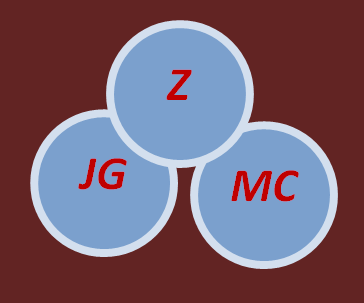 Halfjaarlijkse bijeenkomstencyclus JGZ-ZMCNummer 10Datum: vrijdag 28 februari 2020								Plaats: Zaans Medisch Centrum, auditorium op de 2de etage	Tijd: 14.30 – 17.00 uurProgramma:14.30 uur:Welkom & inleiding
14.35 uur:Kindernefrologie: Diagnostiek en behandeling van hypertensie in 2020Door: dr Arend Bökenkamp, kindernefroloog UMCAKorte pauze16.00 uur:Kindergeneeskunde: Vet, Vetter, VetstDoor: Anita Karperien, kinderarts Zaans Medisch CentrumEvaluatie (op papier)
BorrelLet op: aanmelden uiterlijk voor 1 februari aanstaande per mail naar Pim Jansenpjansen@ggdzw.nlAccreditatiepunten worden aangevraagd.Met collegiale groet,Irene Dousma en Pim Jansen, jeugdartsen GGD Z-WFlip van der Hulst, kinderarts ZMC